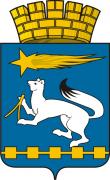 АДМИНИСТРАЦИЯ ГОРОДСКОГО ОКРУГА НИЖНЯЯ САЛДАП О С Т А Н О В Л Е Н И Е«_____»________2015                                                                    № ______Нижняя СалдаО внесении изменений в муниципальную программу «Противодействие коррупции в городском округе Нижняя Салда на 2014-2015 годы»,  утвержденную  постановлением администрации городского округа Нижняя Салда от 21.07.2014 №692На основании   Федерального  закона от  25.12.2008  № 273-ФЗ "О противодействии коррупции"  (с изменениями и дополнениями), Закона Свердловской области от  20.02.2009 №2-ОЗ «О противодействии коррупции в Свердловской области» (с изменениями и дополнениями), в соответствии с Национальным планом противодействия коррупции на 2014-2015 годы, утвержденным Указом Президента РФ от 11.04.2014 №226 «О национальном плане противодействия коррупции на 2014-2015  годы», распоряжением Губернатора  Свердловской области от 02 апреля 2014 года «Об утверждении Плана работы органов государственной власти Свердловской области по противодействию коррупции на 2014-2015 годы», руководствуясь постановлением администрации городского округа Нижняя Салда от 29.10.2013 № 1055  «Об утверждении Порядка разработки, реализации и оценки эффективности  муниципальных программ городского округа Нижняя Салда», в целях планомерной профилактики коррупционных проявлений в органах местного самоуправления,  администрация городского округа Нижняя СалдаПОСТАНОВЛЯЕТ:1. Внести в муниципальную программу «Противодействие коррупции в городском округе Нижняя Салда на 2014-2015 годы»,  утвержденную  постановлением администрации городского округа Нижняя Салда от 21.07.2014 №692, следующие изменения:1.1. В Паспорте муниципальной программы «Противодействие коррупции в городском округе Нижняя Салда на 2014 -2015 годы» строку «Перечень основных целевых показателей программы» изложить в следующей редакции:«1) Снижение доли муниципальных служащих городского округа Нижняя Салда, допустивших нарушения требований антикоррупционного законодательства, к общему числу муниципальных служащих городского округа Нижняя Салда;2) Доля граждан, имеющих  доступ к получению муниципальных услуг по принципу «одного окна» по месту пребывания, в том числе в многофункциональных центрах предоставления услуг;3) Доля граждан, использующих механизм получения государственных и муниципальных услуг в электронной форме;4) Доля обращений граждан (сообщений) о фактах коррупции или коррупционных проявлениях от общего количества обращений;5) Доля нормативных правовых актов, принятых органами местного самоуправления и проектов нормативных правовых актов, по которым проведены экспертизы на коррупциогенность;6) Количество организационных мероприятий, направленных на противодействие коррупции;7)  Количество выявленных нарушений жилищного законодательства в ходе проведения муниципального жилищного контроля;8) Исполнение мероприятий муниципальных программ в области ЖКХ».1.2. Таблицу в разделе 2 «Цели и задачи Программы» муниципальной программы «Противодействие коррупции в городском округе Нижняя Салда на 2014 -2015 годы» изложить в следующей редакции:«Целевые индикаторы эффективности реализации муниципальной программы «Противодействие коррупции в городском округе Нижняя Салда на 2014-2015 годы»1.3. Раздел 3 «Система мероприятий по реализации Программы» муниципальной программы «Противодействие коррупции в городском округе Нижняя Салда на 2014 -2015 годы» дополнить следующими строками:2.    Контроль над исполнением настоящего постановления оставляю за собой.Глава  администрации городского округа                                                                         С.Н. Гузиков  595-пЦелевые показателиЕдиница измерения2014 год2015 годСнижение доли муниципальных служащих городского округа Нижняя Салда, допустивших нарушения требований антикоррупционного законодательства, к общему числу муниципальных служащих городского округа Нижняя Салдапроцентов0,60,5Доля граждан, имеющих  доступ к получению муниципальных услуг по принципу «одного окна» по месту пребывания, в том числе в многофункциональных центрах предоставления услуг процентов4090Доля граждан, использующих механизм получения государственных и муниципальных услуг в электронной формепроцентов3540Доля обращений граждан (сообщений) о фактах коррупции или коррупционных проявлениях от общего количества обращенийпроцентов0,10,1Доля нормативных правовых актов, принятых органами местного самоуправления и проектов нормативных правовых актов, по которым проведены экспертизы на коррупциогенностьпроцентов100%100%Количество организационных мероприятий, направленных на противодействие коррупцииединиц4145Количество выявленных нарушений жилищного законодательства в ходе проведения муниципального жилищного контроляединиц01Исполнение мероприятий муниципальных программ в области ЖКХпроцентов7580№ п/пСодержание мероприятияИсполнителиСрок исполнения12347. Мероприятия по противодействию коррупции в сфере ЖКХ 7. Мероприятия по противодействию коррупции в сфере ЖКХ 7. Мероприятия по противодействию коррупции в сфере ЖКХ 7. Мероприятия по противодействию коррупции в сфере ЖКХ 29.Оказание муниципальных услуг в соответствии с утвержденным административными регламентамиОтдел ЖКХ, экологии и по работе с селамиОтдел архитектуры и градостроительства2015 год30.Соблюдение требований Федерального закона от 13.04.2013 № 44 ФЗ при заключении  контрактов на приобретение товаров, работ, услуг для нужд администрацииОтдел ЖКХ, экологии и по работе с селамиМКУ «СМЗ»2015 год31.Осуществление контроля за деятельностью МУП «Чистый город», МУП «Салдаэнерго»Отдел ЖКХ, экологии и по работе с селами2015 год32.Реализация муниципальных  программОтдел ЖКХ, экологии и по работе с селами2015 год33.Реализация плана работы постоянной комиссии по вопросам по осуществлению жилищного контроля на 2016 годОтдел ЖКХ, экологии и по работе с селами2015 год34.Осуществление мониторинга работы управляющих организаций в пределах полномочий.Отдел ЖКХ, экологии и по работе с селамиОтдел архитектуры и градостроительства2015 год35.Информирование через средства массовой информации организаций, оказывающие услуги в сфере ЖКХ, и потребителей данных услуг об их правах и обязанностях Отдел ЖКХ, экологии и по работе с селамиОтдел архитектуры и градостроительства2015 год36.Размещение на сайте Администрации городского округа Нижняя Салда и в средствах массовой информации информационно-аналитических материалов о реализации мероприятий по противодействию коррупции в сфере жилищно-коммунального хозяйстваОтдел ЖКХ, экологии и по работе с селами2015 год